КРАТКОЕ ОПИСАНИЕ ТУРА:На следующий день после выезда из Минска вы окажетесь в Мальборке. Здесь вы сможете посетить готический замок, являющийся одним из древнейших военных сооружений на территории Польши.Затем вас ждет переезд в Гданьск. После размещения в гостинице вы отправитесь на экскурсию по городу, в ходе которой увидите его самые красивые места. Вечером у вас будет свободное время для самостоятельной прогулки по улицам Гданьска.На следующее утро вас перевезут в Сопот, где вы сможете ознакомиться с городскими достопримечательностями не только в составе экскурсионной группы, но и самостоятельно. Вечером вас ждет отправка в Минск. ПРОГРАММА АВТОБУСНОГО ТУРА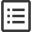 1ДЕНЬ18.00- выезд из Минска(пл. Калинина).2ДЕНЬПрибытие в Мальборк. Посещение крупнейшего в Европе готического замка, который считается великолепным образцом военной архитектуры средневековой Европы. Переезд в Гданьск. Размещение в гостинице В ЦЕНТРЕ ГОРОДА. Пешеходная экскурсия по городу: улица Длуги Тарг, Золотые Ворота, Ратуша Главного Города со смотровой башней, Двор Артуса, фонтан Нептуна, Журав (портальный кран), Мариацкий костел. Свободное время. Ночлег в гостинице.3ДЕНЬЗавтрак. Освобождение номеров. Переезд в Сопот. Экскурсия по городу: авеню Монте Касино, самый длинный в Польше деревяный мол, т.д. Свободное время. Посещение супермаркета. Выезд в Минск.4ДЕНЬПрибытие в Минск в первой половине дня на  д/с «Дружная».ДОПОЛНИТЕЛЬНОЕ ОПИСАНИЕ ТУРАВ стоимость включено:В стоимость не включено:Компания оставляет за собой право на внесение изменений в порядок посещения экскурсионных объектов, сохраняя при этом программу в целом.- проезд автобусом еврокласса;- проживание в отелях;- завтраки в  отелях;- экскурсии согласно программе;- туристическая услуга.Для граждан РБ:- виза 70 евро + 15.000 бел.рублей, для взрослых, до 12 лет - 15.000 бел.рублей, до 26 лет - 45 евро + 15.000 бел.рублей (при наличии справки с места учебы);-медицинская страховка (после 65 лет согласно тарифа);- входные билеты в Мальборк – детский - 5 евро, взрослый – 10 евро;- аквапарк – 4-10 евро;- проезд в городском транспорте – 1 евро (стоимость билета на одну поездку);- обед – около 5-10 евро;Для граждан РФ:- виза 95 евро;- медицинская страховка: врасчете 1 евро на день путешествия    (после 65 лет – двойной тариф);- входные билеты в Мальборк – детский - 5 евро, взрослый – 10 евро;- аквапарк – 4-10 евро;- проезд в городском транспорте – 1 евро (стоимость билета на одну поездку);- обед – около 5-10 евро;